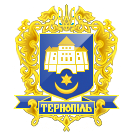 Тернопільська міська радаПОСТІЙНА КОМІСІЯз питань бюджету та фінансівПротокол засідання комісії № 10Від 09.04.2019р.Всього членів комісії: 	(8) Ібрагімов М.Р., Баб’юк М.П., Болєщук П.М., Зелінка Н.В., Ткаченко А.М., Сиротюк М.М., Яциковська О.Б., Костюк І.В.Присутні члени комісії: 	(5) Ібрагімов М.Р., Баб’юк М.П., Болєщук П.М., Сиротюк М.М., Костюк І.В.Відсутні члени комісії:	(3) Ткаченко А.М., Зелінка Н.В., Яциковська О.Б.Кворум є. Засідання комісії правочинне.На засідання комісії запрошені:Попов О.А. – директор ТОВ «Коменерго-Тернопіль»; Герасименко З.В. - головний спеціаліст організаційного відділу ради управління організаційно-виконавчої роботи.Головуючий – голова комісії Ібрагімов М.Р.СЛУХАЛИ:			Про роботу ТОВ «Коменерго-Тернопіль».ДОПОВІДАВ:	Попов О.А.ВИСТУПИЛИ:	1. Баб’юк М.П., яка запропонувала доручити директору ТОВ «Коменерго-Тернопіль»: 	1.1. Щорічно в першому кварталі наступного року інформувати мешканців будинків, які обслуговує ТОВ «Коменерго-Тернопіль», щодо фінансової звітності про використання коштів на утримання, управління та обслуговування будинків за минулий рік на дошках оголошень біля під’їздів будинків, на загальних зборах мешканців або на сайті ТОВ «Коменерго-Тернопіль». До 01.05.2019 р. проінформувати про утримання, управління та обслуговування будинків за 2018р.	1.2. Першочергово вирішувати питання, з якими звертаються депутати округу, відповідно до переліку робіт,  затверджених Наказом Міністерства регіонального розвитку, будівництва та житлово – комунального господарства України.	1.3. Невідкладно вирішити питання обрізки дерев за адресою вул.Пушкіна, 2 та облаштування перил біля будинків за адресами вул.Чалдаєва 3 – 5.	2. Костюк І.В., який запропонував проводити спільний прийом громадян з директором ТОВ «Коменерго-Тернопіль» один раз в квартал (перший прийом провести 01.05.2019р. о 17.00 год. вул. Коновальця, 6).	3. Ібрагімов М.Р., який запропонував рекомендувати постійній комісії міської ради з питань житлово-комунального господарства, екології, надзвичайних ситуацій, енергозабезпечення та енергоефективності переглянути вартість тарифу з обслуговування управителів будинків з метою уникнення їх збитковості.Результати голосування за пропозиції Ібрагімова М.Р., Баб’юк М.П., Костюка І.В.:  За –5, проти-0, утримались-0.ВИРІШИЛИ:	1. Доручити директору ТОВ «Коменерго-Тернопіль»:	1.1. Щорічно в першому кварталі наступного року інформувати мешканців будинків, які обслуговує ТОВ «Коменерго-Тернопіль», щодо фінансової звітності про використання коштів на утримання, управління та обслуговування будинків за минулий рік на дошках оголошень біля під’їздів будинків, на загальних зборах мешканців або на сайті ТОВ «Коменерго-Тернопіль». До 01.05.2019 р. проінформувати про утримання, управління та обслуговування будинків за 2018р.	1.2. Першочергово вирішувати питання, з якими звертаються депутати округу, відповідно до переліку робіт,  затверджених Наказом Міністерства регіонального розвитку, будівництва та житлово – комунального господарства України.	1.3. Невідкладно вирішити питання обрізки дерев за адресою вул.Пушкіна, 2 та облаштування перил біля будинків за адресами вул.Чалдаєва 3 – 5.	1.4. Проводити спільний прийом громадян з директором ТОВ «Коменерго-Тернопіль» один раз в квартал (перший прийом провести 01.05.2019р. о 17.00 год. вул. Коновальця, 6).	2. Рекомендувати постійній комісії міської ради з питань житлово-комунального господарства, екології, надзвичайних ситуацій, енергозабезпечення та енергоефективності переглянути вартість тарифу з обслуговування управителів будинків з метою уникнення їх збитковості.	Голова комісії						М.Р.Ібрагімов